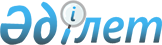 О внесении изменений в решение Бокейординского районного маслихата от 23 декабря 2014 года № 20-2 "О бюджете Бокейординского района на 2015-2017 годы"
					
			Утративший силу
			
			
		
					Решение Бокейординского районного маслихата Западно-Казахстанской области от 28 октября 2015 года № 26-1. Зарегистрировано Департаментом юстиции Западно-Казахстанской области 17 ноября 2015 года № 4143. Утратило силу решением Бокейординского районного маслихата Западно-Казахстанской области от 19 февраля 2016 года № 29-13      Сноска. Утратило силу решением Бокейординского районного маслихата Западно-Казахстанской области от 19.02.2016 № 29-13.

      Примечание РЦПИ.

      В тексте документа сохранена пунктуация и орфография оригинала.

      В соответствии с Бюджетным кодексом Республики Казахстан от 4 декабря 2008 года, Законом Республики Казахстан от 23 января 2001 года "О местном государственном управлении и самоуправлении в Республике Казахстан" Бокейординский районный маслихат РЕШИЛ:

      1. Внести в решение Бокейординского районного маслихата от 23 декабря 2014 года № 20-2 "О бюджете Бокейординского района на 2015-2017 годы" (зарегистрированное в Реестре государственной регистрации нормативных правовых актов № 3754, опубликованное 10 февраля 2015 года в газете "Орда жұлдызы") следующие изменения:

      пункт 1 изложить в следующей редакции:

      "1. Утвердить районный бюджет на 2015-2017 годы согласно приложениям 1, 2 и 3 соответственно, в том числе на 2015 год в следующих объемах:

      1) доходы – 2 255 135 тысячи тенге:

      налоговые поступления – 226 632 тысячи тенге;

      неналоговые поступления – 1 700 тысяч тенге;

      поступления от продажи основного капитала – 0 тысяч тенге;

      поступления трансфертов – 2 016 378 тысяч тенге;

      погашение бюджетных кредитов – 10 425 тысяч тенге;

      2) затраты – 2 280 353 тысяч тенге;

      3) чистое бюджетное кредитование – 44 874 тысяч тенге:

      бюджетные кредиты – 44 874 тысяч тенге;

      погашение бюджетных кредитов – 0 тысяч тенге;

      4) сальдо по операциям с финансовыми активами – 0 тысяч тенге:

      приобретение финансовых активов – 0 тысяч тенге;

      поступления от продажи финансовых активов государства – 0 тысяч тенге;

      5) дефицит (профицит) бюджета – -70 092 тысячи тенге;

      6) финансирование дефицита (использование профицита) бюджета – 70 092 тысячи тенге;

      поступление займов – 44 595 тысячи тенге;

      погашение займов – 10 425 тысяч тенге;

      используемые остатки бюджетных средств – 35 922 тысячи тенге.";

      приложение 1 к указанному решению изложить в новой редакции согласно приложению к настоящему решению.

      2. Руководителю аппарата Бокейординского районного маслихата (А. Хайруллин) обеспечить государственную регистрацию данного решения в органах юстиции, его официальное опубликование в информационно-правовой системе "Әділет" и в средствах массовой информации.

      3. Настоящее решение вводится в действие с 1 января 2015 года.

 Районный бюджет на 2015 год            тысяч тенге


					© 2012. РГП на ПХВ «Институт законодательства и правовой информации Республики Казахстан» Министерства юстиции Республики Казахстан
				
      Председатель сессии

Н. Жангалиев

      Секретарь маслихата

Е. Танатов
Приложение
к решению
Бокейординского районного маслихата
от 28 октября 2015 года № 26-1
Приложение 1
к решению
Бокейординского районного маслихата
от 23 декабря 2014 года № 20-2Категория

Категория

Категория

Категория

Категория

Класс

Класс

Класс

Класс

Подкласс

Подкласс

Подкласс

специфика

специфика

Наименование

1) Доходы

2 255 135

1

Налоговые поступления

226 632

01

Подоходный налог

96 559

2

Индивидуальный подоходный налог

96 559

03

Социальный налог

84 971

1

Социальный налог

84 971

04

Налоги на собственность

42 372

1

Налоги на имущество

28 800

3

Земельный налог

950

4

Налог на транспортные средства

11 322

5

Единый земельный налог

1 300

05

Внутренние налоги на товары, работы и услуги

2 130

2

Акцизы

480

3

Поступления за использование природных и других ресурсов

250

4

Сборы за ведение предпринимательской и профессиональной деятельности

1 400

08

Обязательные платежи, взимаемые за совершение юридически значимых действии и (или) выдачу документов уполномоченными на то государственными органами или должностными лицами

600

1

Государственная пошлина

600

2

Неналоговые поступления

1 700

01

Доходы от государственной собственности

1 200

5

Доходы от аренды имущества, находящегося в государственной собственности

1 200

06

Прочие неналоговые поступления

500

1

Прочие неналоговые поступления

500

4

Поступления трансфертов

2 016 378

02

Трансферты из вышестоящих органов государственного управления

2 016 378

2

Трансферты из областного бюджета

2 016 378

5

Погашение бюджетных кредитов

10 425

01

Погашение бюджетных кредитов

10 425

1

Погашение бюджетных кредитов, выданных из государственного бюджета

10 425

Функциональная группа

Функциональная группа

Функциональная группа

Функциональная группа

Функциональная группа

Функциональная подгруппа

Функциональная подгруппа

Функциональная подгруппа

Функциональная подгруппа

Администратор бюджетных программ

Администратор бюджетных программ

Администратор бюджетных программ

Программа

Программа

Наименование

2) Затраты

2 280 353

01

Государственные услуги общего характера

227 905

1

Представительные, исполнительные и другие органы, выполняющие общие функции государственного управления

168 267

112

Аппарат маслихата района (города областного значения)

12 574

001

Услуги по обеспечению деятельности маслихата района (города областного значения)

12 119

003

Капитальные расходы государственного органа

455

122

Аппарат акима района (города областного значения)

63 077

001

Услуги по обеспечению деятельности акима района (города областного значения)

57 677

003

Капитальные расходы государственного органа

5 400

123

Аппарат акима района в городе, города районного значения, поселка, села, сельского округа

92 616

001

Услуги по обеспечению деятельности акима района в городе, города районного значения, поселка, села, сельского округа

92 616 

2

Финансовая деятельность

316

459

Отдел экономики и финансов района (города областного значения)

316

003

Проведение оценки имущества в целях налогообложения

316

9

Прочие государственные услуги общего характера

59 322

458

Отдел жилищно-коммунального хозяйства, пассажирского транспорта и автомобильных дорог района (города областного значения)

40 285

001

Услуги по реализации государственной политики на местном уровне в области жилищно-коммунального хозяйства, пассажирского транспорта и автомобильных дорог

14 801

013

Капитальные расходы государственного органа

25 484

459

Отдел экономики и финансов района (города областного значения)

19 037

001

Услуги по реализации государственной политики в области формирования и развития экономической политики, государственного планирования, исполнения бюджета и управления коммунальной собственностью района (города областного значения)

18 580

015

Капитальные расходы государственного органа

457

02

Оборона

4 509

1

Военные нужды

4 209

122

Аппарат акима района (города областного значения)

4 209

005

Мероприятия в рамках исполнения всеобщей воинской обязанности

4 209

2

Организация работы по чрезвычайным ситуациям

300

122

Аппарат акима района (города областного значения)

300

006

Предупреждение и ликвидация чрезвычайных ситуаций масштаба района (города областного значения)

300

04

Образование

1 381 271

1

Дошкольное воспитание и обучение

124 031

464

Отдел образования района (города областного значения)

124 031

009

Обеспечение деятельности организаций дошкольного воспитания и обучения

63 994

040

Реализация государственного образовательного заказа в дошкольных организациях образования

60 037

2

Начальное, основное среднее и общее среднее образование

1 195 823

457

Отдел культуры, развития языков, физической культуры и спорта района (города областного значения)

21 594

017

Дополнительное образование для детей и юношества по спорту

21 594

464

Отдел образования района (города областного значения)

1 174 229

003

Общеобразовательное обучение

1 091 717

006

Дополнительное образование для детей

82 512

9

Прочие услуги в области образования

61 417

464

Отдел образования района (города областного значения)

61 417

001

Услуги по реализации государственной политики на местном уровне в области образования

9 819

005

Приобретение и доставка учебников, учебно-методических комплексов для государственных учреждений образования района (города областного значения)

19 325

007

Проведение школьных олимпиад, внешкольных
мероприятий и конкурсов районного (городского) масштаба

772

015

Ежемесячная выплата денежных средств опекунам (попечителям) на содержание ребенка-сироты (детей-сирот), и ребенка (детей), оставшегося без попечения родителей

4 346

029

Обследование психического здоровья детей и подростков и оказание психолого-медико-педагогической консультативной помощи населению

11 739

067

Капитальные расходы подведомственных государственных учреждений и организаций

15 416

06

Социальная помощь и социальное обеспечение

 164 453

2

Социальная помощь

145 113

451

Отдел занятости и социальных программ района (города областного значения)

145 113

002

Программа занятости

36 988

005

Государственная адресная социальная помощь

16 381

006

Оказание жилищной помощи

260

007

Социальная помощь отдельным категориям нуждающихся граждан по решениям местных представительных органов

30 290

010

Материальное обеспечение детей-инвалидов, воспитывающихся и обучающихся на дому

1 158

014

Оказание социальной помощи нуждающимся гражданам на дому

14 505

016

Государственные пособия на детей до 18 лет

34 065

017

Обеспечение нуждающихся инвалидов обязательными гигиеническими средствами и предоставление услуг специалистами жестового языка, индивидуальными помощниками в соответствии с индивидуальной программой реабилитации инвалида

6 786

052

Проведение мероприятий, посвященных семидесятилетию Победы в Великой Отечественной войне

4 680

9

Прочие услуги в области социальной помощи и социального обеспечения

19 340

451

Отдел занятости и социальных программ района (города областного значения)

19 091

001

Услуги по реализации государственной политики на местном уровне в области обеспечения занятости и реализации социальных программ для населения

17 581

011

Оплата услуг по зачислению, выплате и доставке пособий и других социальных выплат

1 510

458

Отдел жилищно-коммунального хозяйства, пассажирского транспорта и автомобильных дорог района (города областного значения)

249

050

Реализация Плана мероприятий по обеспечению прав и улучшению качества жизни инвалидов

249

07

Жилищно-коммунальное хозяйство

135 074

1

Жилищное хозяйство

77 487

464

Отдел образования района (города областного значения)

69 487

026

Ремонт объектов в рамках развития городов и сельских населенных пунктов по Дорожной карте занятости 2020

69 487

466

Отдел архитектуры, градостроительства и строительства района (города областного значения)

8 000

004

Проектирование, развитие, обустройство и (или) приобретение инженерно-коммуникационной инфраструктуры

8 000

2

Коммунальное хозяйство

29 626

123

Аппарат акима района в городе, города районного значения, поселка, села, сельского округа

1 500

014

Организация водоснабжения населенных пунктов

1 500

466

Отдел архитектуры, градостроительства и строительства района (города областного значения)

28 126

006

Развитие системы водоснабжения и водоотведения

28 126

3

Благоустройство населенных пунктов

27 961

123

Аппарат акима района в городе, города районного значения, поселка, села, сельского округа

27 961

008

Освещение улиц населенных пунктов

12 663

009

Обеспечение санитарии населенных пунктов

5 267

011

Благоустройство и озеленение населенных пунктов

10 031

08

Культура, спорт, туризм и информационное пространство

192 476

1

Деятельность в области культуры

97 262

457

Отдел культуры, развития языков, физической культуры и спорта района (города областного значения)

97 262

003

Поддержка культурно-досуговой работы

97 262

2

Спорт

6 609

457

Отдел культуры, развития языков, физической культуры и спорта района (города областного значения)

6 609

009

Проведение спортивных соревнований на районном (города областного значения) уровне

3 463

010

Подготовка и участие членов сборных команд района (города областного значения) по различным видам спорта на областных спортивных соревнованиях

3 146

3

Информационное пространство

64 029

456

Отдел внутренней политики района (города областного значения)

10 426

002

Услуги по проведению государственной информационной политики

10 426

457

Отдел культуры, развития языков, физической культуры и спорта района (города областного значения)

53 603

006

Функционирование районных (городских) библиотек

53 603

9

Прочие услуги по организации культуры, спорта, туризма и информационного пространства

24 576

456

Отдел внутренней политики района (города областного значения)

14 734

001

Услуги по реализации государственной политики на местном уровне в области информации, укрепления государственности и формирования социального оптимизма граждан

11 194

003

Реализация мероприятий в сфере молодежной политики

3 540

457

Отдел культуры, развития языков, физической культуры и спорта района (города областного значения)

9 842

001

Услуги по реализации государственной политики на местном уровне в области культуры, развития языков, физической культуры и спорта

9 842

10

Сельское, водное, лесное, рыбное хозяйство, особо охраняемые природные территории, охрана окружающей среды и животного мира, земельные отношения

127 449

1

Сельское хозяйство

58 554

459

Отдел экономики и финансов района (города областного значения)

9 562

099

Реализация мер по оказанию социальной поддержки специалистов

9 562

462

Отдел сельского хозяйства района (города областного значения)

10 350

001

Услуги по реализации государственной политики на местном уровне в сфере сельского хозяйства

10 284

006

Капитальные расходы государственного органа

66

473

Отдел ветеринарии района (города областного значения)

38 642

001

Услуги по реализации государственной политики на местном уровне в сфере ветеринарии

4 488

006

Организация санитарного убоя больных животных

5 200

008

Возмещение владельцам стоимости изымаемых и уничтожаемых больных животных, продуктов и сырья животного происхождения

28 954

6

Земельные отношения

6 386

463

Отдел земельных отношений района (города областного значения)

6 386

001

Услуги по реализации государственной политики в области регулирования земельных отношений на территории района (города областного значения)

6 386

9

Прочие услуги в области сельского, водного, лесного, рыбного хозяйства, охраны окружающей среды и земельных отношений

62 509

473

Отдел ветеринарии района (города областного значения)

62 509

011

Проведение противоэпизоотических мероприятий

62 509

11

Промышленность, архитектурная, градостроительная и строительная деятельность

14 674

2

Архитектурная, градостроительная и строительная деятельность

14 674

466

Отдел архитектуры, градостроительства и строительства района (города областного значения)

14 674

001

Услуги по реализации государственной политики в области строительства, улучшения архитектурного облика городов, районов и населенных пунктов области и обеспечению рационального и эффективного градостроительного освоения территории района (города областного значения)

7 709

013

Разработка схем градостроительного развития территории района, генеральных планов городов районного (областного) значения, поселков и иных сельских населенных пунктов

6 965

12

Транспорт и коммуникации

7 560

1

Автомобильный транспорт

7 560

458

Отдел жилищно-коммунального хозяйства, пассажирского транспорта и автомобильных дорог района (города областного значения)

7 560

023

Обеспечение функционирования автомобильных дорог

7 560

13

Прочие

24 655

3

Поддержка предпринимательской деятельности и защита конкуренции

6 762

469

Отдел предпринимательства района (города областного значения)

6 762

001

Услуги по реализации государственной политики на местном уровне в области развития предпринимательства

6 762

9

Прочие

17 893

123

Аппарат акима района в городе, города районного значения, поселка, села, сельского округа

14 653

040

Реализация мер по содействию экономическому развитию регионов в рамках Программы "Развитие регионов"

14 653

459

Отдел экономики и финансов района (города областного значения)

3 240

012

Резерв местного исполнительного органа района (города областного значения)

3 240

14

Обслуживание долга

15

1

Обслуживание долга

15

459

Отдел экономики и финансов района (города областного значения)

15

021

Обслуживание долга местных исполнительных органов по выплате вознаграждений и иных платежей по займам из областного бюджета

15

15

Трансферты

312

1

Трансферты

312

459

Отдел экономики и финансов района (города областного значения)

312

006

Возврат неиспользованных (недоиспользованных) целевых трансфертов

199

016

Возврат использованных не по целевому назначению целевых трансфертов

113

3) Чистое бюджетное кредитование

44 874

Бюджетные кредиты

44 874

10

Сельское, водное, лесное, рыбное хозяйство, особо охраняемые природные территории, охрана окружающей среды и животного мира, земельные отношения

44 874

1

Сельское хозяйство

44 874

459

Отдел экономики и финансов района (города областного значения)

44 874

018

Бюджетные кредиты для реализации мер социальной поддержки специалистов

44 874

5) Дефицит (профицит) бюджета

-70 092

6) Финансирование дефицита (использование профицита) бюджета

70 092

Категория

Категория

Категория

Категория

Категория

Сумма

Класс

Класс

Класс

Класс

Сумма

Подкласс

Подкласс

Подкласс

Сумма

специфика

специфика

Сумма

Наименование

Сумма

7

Поступления займов

44 595

1

Внутренние государственные займы

44 595

2

Договоры займа

44 595

Функциональная группа

Функциональная группа

Функциональная группа

Функциональная группа

Функциональная группа

Функциональная подгруппа

Функциональная подгруппа

Функциональная подгруппа

Функциональная подгруппа

Администратор бюджетных программ

Администратор бюджетных программ

Администратор бюджетных программ

Программа

Программа

Наименование

16

Погашение займов

10 425

1

Погашение займов

10 425

459

Отдел экономики и финансов района (города областного значения)

10 425

005

Погашение долга местного исполнительного органа перед вышестоящим бюджетом

10 425

8

Используемые остатки бюджетных средств

35 922

1

Остатки бюджетных средств

35 922

1

Свободные остатки бюджетных средств

35 922

01

Свободные остатки бюджетных средств

35 922

